 English Exam Guide 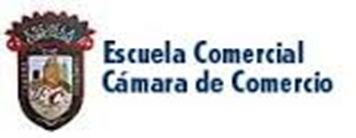 1. Past or Past Perfect Tense: Fill in the correct form.1. Mary ___________________ (give) me Tony's address before she left.2. When the boys arrived at the cinema, the film ___________________ (already, start).3. Before we reached the station we saw that we ___________________ (lose) our way.4. All the tickets ___________________ (be) sold before the concert began.5. They took a shower after they ___________________ (finish) the game.6. I asked Mr. Green how many books he ___________________ (read)7. Mum asked me why I ___________________ (not tidy) up my room.8. Bob was sorry that he ___________________ (told) me the story.9. Alan watched TV after he ___________________ (have) lunch.10. The sun ___________________ (shine) yesterday after it ___________________ (be) cold for many weeks. 2. Choose the correct words to complete each sentence.200 years ago …1 … people used to / didn’t use to make their own clothes.2 … people used to / didn’t use to have mobile phones.3 … people used to / didn’t use to read books.4 … people used to / didn’t use to watch TV.5 … people used to / didn’t use to drive cars.6 … people used to / didn’t use to walk everywhere.3. Write correct forms or words next to each sentence.1. Spanish taught | was taught in this language school. ………………………………………………………...............................................................2. Picasso's painting and drawing was sold | were sold in the auction. ...................................................................................................................................................3. The band's best songs were played | played at the concert. ................................................................................................................................................4. I was sent an email. | An email was sent to me. ................................................................................................................................................5. This photo was taken by | with my smartphone. ................................................................................................................................................6. The sculptures were stolen | were stealed yesterday. .......................................... …………………………………………………………………...7. The dinner cooked | was cooked too late. ...............................................................................................................................................4. REVIEW EXERCISE OF UNITS 5-6 ON PAGE 84-85 OF THE STUDENT’S BOOK.